DETETIZAÇÃO REALIZADO NO DIA 06/05/2022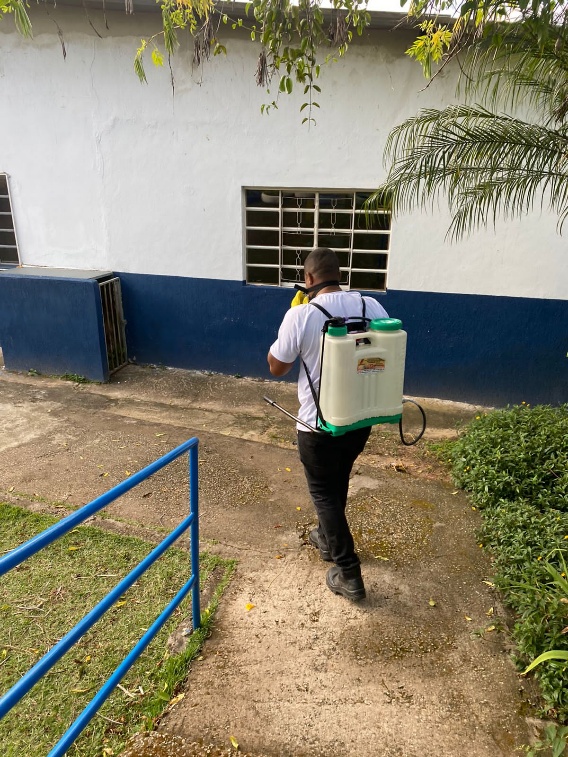 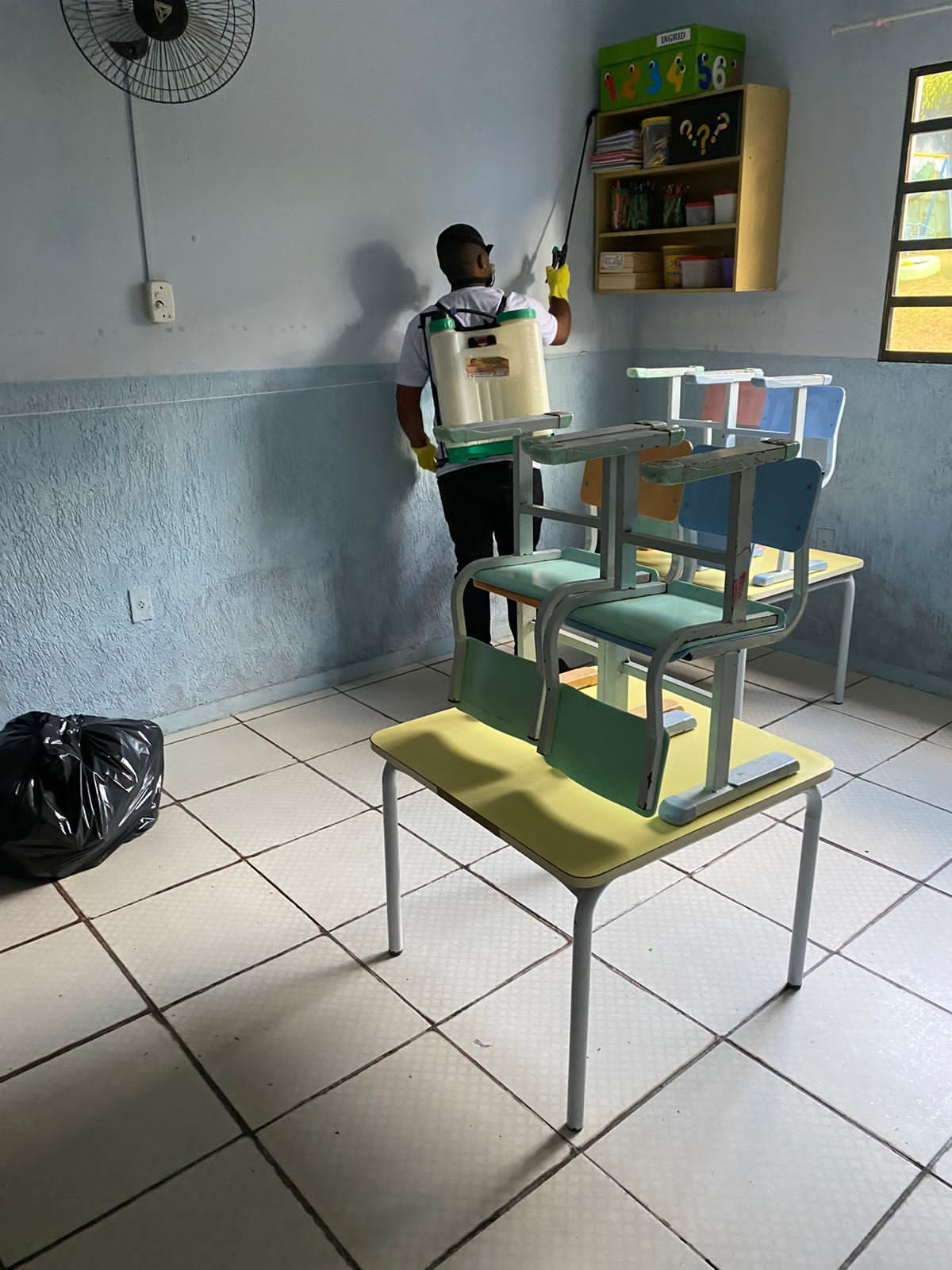 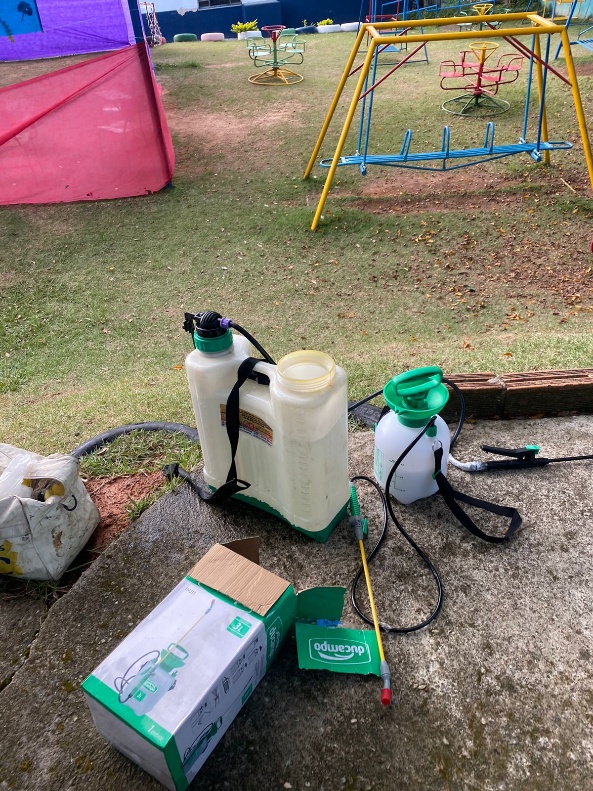 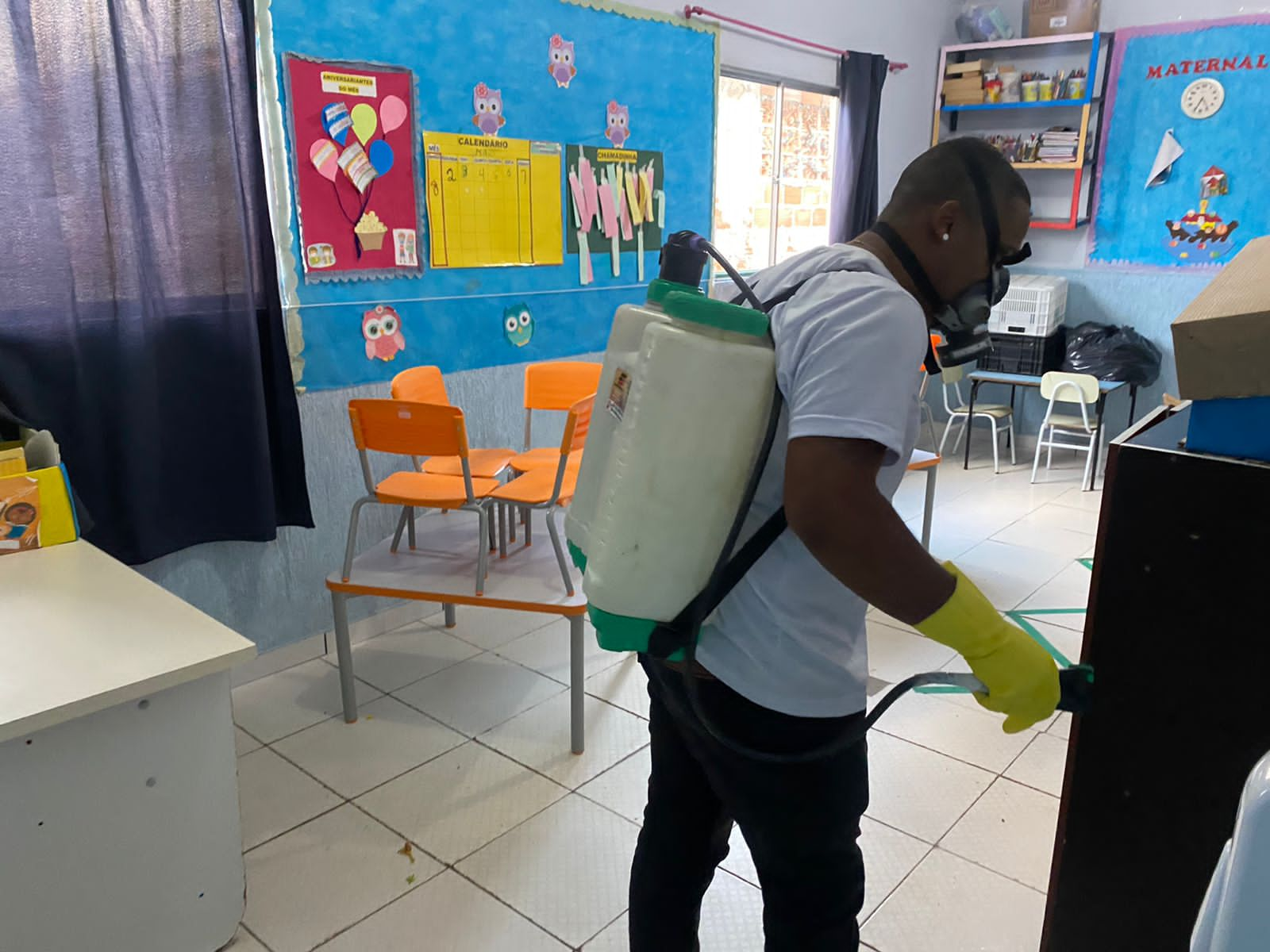 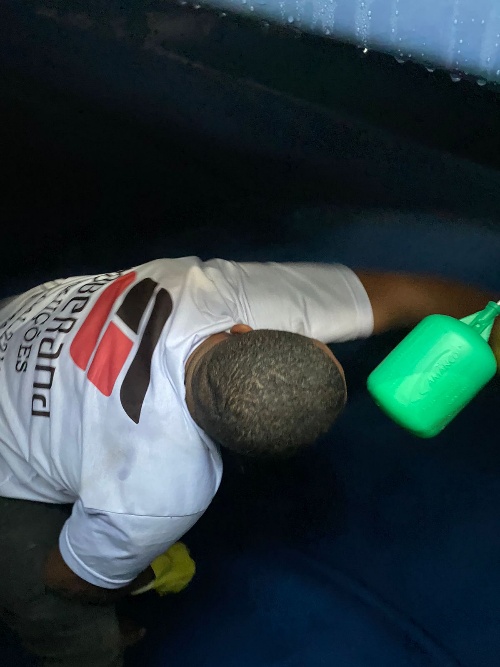 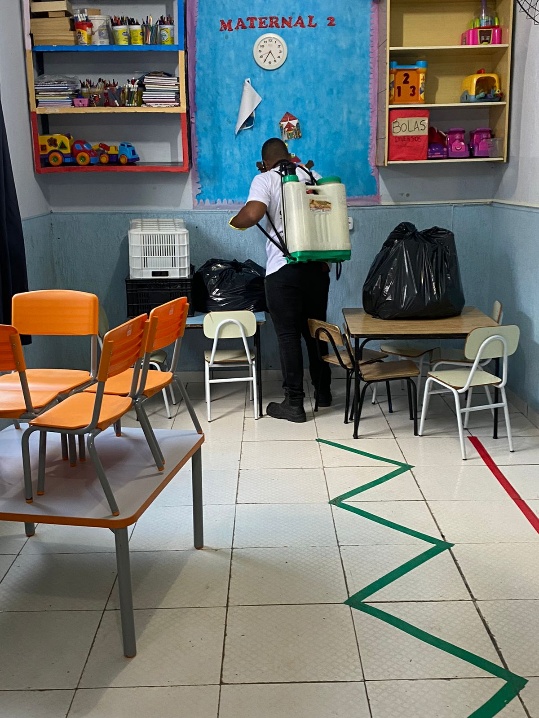 